KONTRIBUSI SUPERVISI PENGAWAS TERHADAP KINERJA GURU PENDIDIKAN JASMANI OLAHRAGA DAN KESEHATAN DI SD NEGERI KOTA MAKASSARJURNAL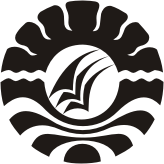 Oleh :AHMADI14B04052PROGRAM PASCASARJANAUNIVERSITAS NEGERI MAKASSAR2016ABSTRAKPenelitian ini bertujuan untuk mengetahui : Kontribusi Supervisi Pengawas Terhadap Kinerja Guru Pendidikan Jasmani Olahraga dan Kesehatan di SD Negeri Kota Makassar.Hasil analisis data menunjukkan bahwa ada kontribusi supervisi pengawas terhadap kinerja guru Pendidikan Jasmani, Olahraga dan Kesehatan pada SD Negeri di Kota Makassar sebesar 55,6 %. Hal ini dibuktikan dengan diperoleh nilai regresi (Ro) 0,745 dengan tingkat signifikan (0,000) ˂α 0,05, untuk nilai R Square ( Koofesien determinasi) 0,556 Hal ini berarti 55,6 % pelaksanaan supervisi memberikan kontribusi terhadap kinerja guru Pendidikan Jasmani, Olahraga dan Kesehatan pada SD Negeri di Kota Makassar. Sedangkan sisanya (100% - 55,6% = 44,4 %) disebabkan oleh faktor lain yang tidak termasuk dalam penelitian. Hal ini menunjukkan bahwa supervisi pengawas pada SD Negeri di Kota Makassar memiliki kontribusi terhadap kinerja guru Pendidikan Jasmani,Olahraga dan Kesehatan.Guru memiliki rasa tanggung jawab yang tinggi terhadap profesi yang dimiliki demi kemajuan pendidikan jasmani,olahraga dan kesehatan khususnya,di tunjang oleh (1) pengetahuan dan keterampilan dalam proses pembelajaran (2) kemampuan dan kesediaan bekerja secara proaktif, kreatif dan inovatif melalui penyajian gagasan yang dapat meningkatkan kinerja dan (3) berkorban untuk memenuhi kebutuhan pelaksanaan pembelajaran demi pencapaian hasil yang maksimal. Demikian pula dengan adanya supervisi maka kinerja guru pendidikan jasmani,olahraga dan kesehatan pada SD Negeri di Kota Makassar sangat menunjang dalam keberhasilan kinerja guru pendidikan jasmani,olahraga dan kesehatan pada SD Negeri di Kota Makassar, sebab supervisi dapat dilihat sebagai suatu proses dalam diri seseorang untuk melakukan sesuatu sebagai usaha dalam mencapai tujuan tertentu.Kata Kunci : Kontribusi, Supervisi Pengawas,Kinerja guru.ABSTRACT	This study aims to determine: the Contributions Supervisory Supervision toward the performance of Physical Education and Health at SD Negeri Makassar.	The result showed that there is a contribution of the supervisory supervision toward the performance of Physical Education, Sport and Health teacher in elementary school in the city of Makassar was 55.6%. This is proved by the values ​of regression (Ro) obtained 0.745 with significant level (0,000) ˂α 0.05, for a value of R Square (Koofesien determination) 0,556. It means that 55.6%. The implementation of supervision contributes to the performance of Physical Education, Sports and Health teacher at the elementari school in the city of Makassar. While the rest (100% - 55.6% = 44.4%) were caused by other factors not included in the study. It is indicates that the supervisory supervision at the elemnetary school in the city of Makassar has contributed to the performance of Physical Education, Sport and Health teacher. Teachers have a sense of high responsibility to the profession held for the advancement of physical education, sport and health in particular, it is also supported by (1) knowledge and skills in the learning process (2) the ability and willingness to work in a proactive, creative and innovative through the presentation of ideas that can improve performance, and (3) to expanse in order to meet the needs of the learning implementation for the achievement of maximum results. Thus, with their supervision makes the performance of teachers of physical education, sports and health in elementary school in Makassar strongly support the successful performance of physical education, sports and health teacher in primary school in the city of Makassar, because supervision can be as a process in a person's doing something in an effort to achieve certain goals.Keywords: Contributions, Supervisory Supervision, Teacher Performance.